Figure 2—source data 3 – Mean Ct values of qPCR analysis in Figures 2a and 2e.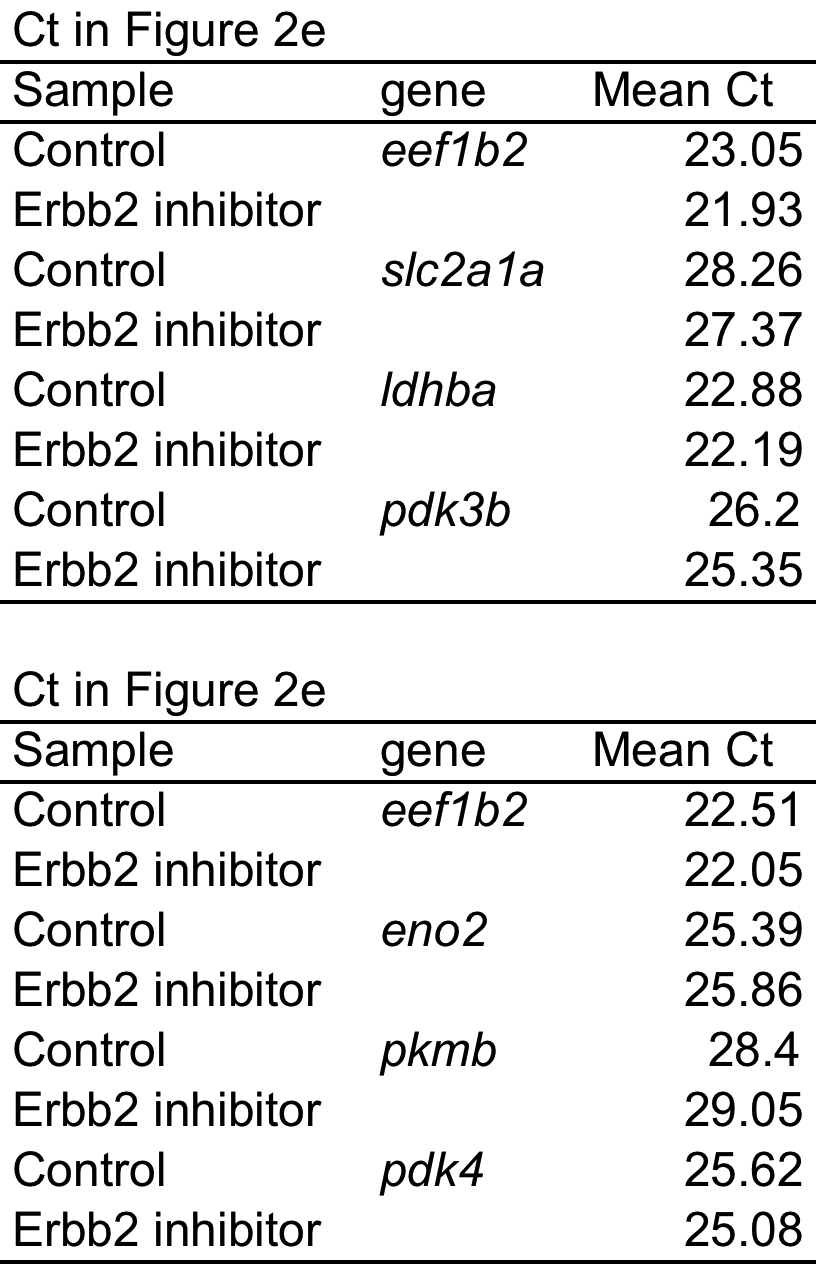 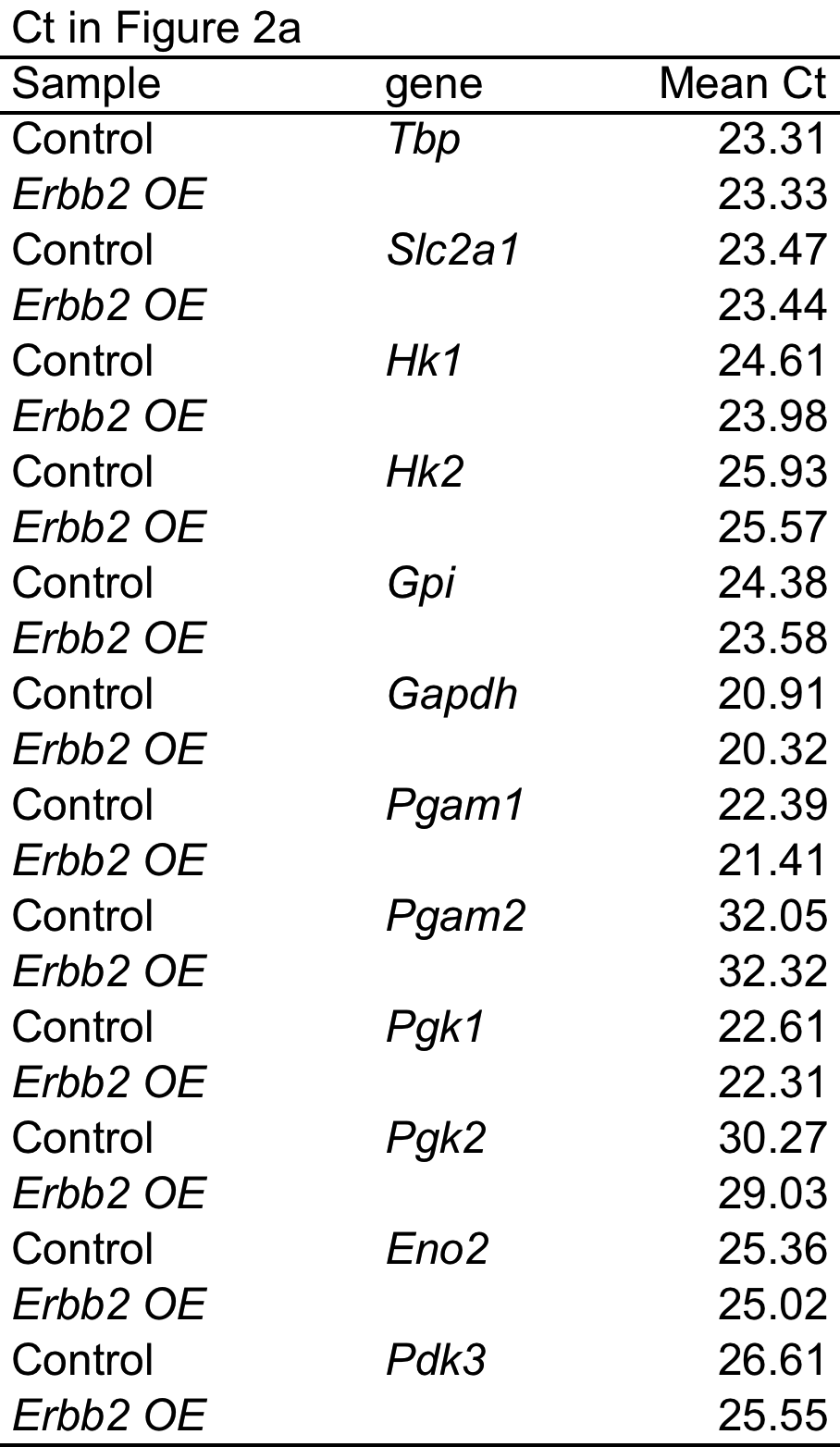 